МБДОУ «Детский сад п. Молодежный  Перелюбского муниципального района Саратовской областиМуниципальный конкурс  профессионального мастерства:  «Лучшая разработка НОДпо речевому развитию дошкольников  с использованием инновационных технологий2023 – 2024г.»Номинация:  «Искусный мастер говорить.За высокий уровень профессиональной компетенциив вопросах развития речи дошкольников».Конспектнепосредственно - образовательнойдеятельностипо речевому развитиюс использованием ИКТ« Весенняя тропинка»подготовительная группа                                                                                                                                                                 Выполнила:  Чернова Гульнара Александровнавоспитатель  высшей  категории2023г.Интеграция образовательных областей: познавательно –речевое,  художественно – эстетическое.Тема: Заучивание стихотворения  Т.А.Шорыгина «Шмель » с помощью ТРИЗ – технологии:  мнемотехника.Цель: создавать условия для речевого развития детей, вызвать желание запомнить и воспроизвести стихотворный  текст при помощи мнемотаблицы.Задачи: Образовательные: формировать умение заучивать стихотворение с помощью мнемотаблицы  и формировать умение детей эмоционально  воспринимать стихотворения.Развивающие: развивать выразительность речи, умение запоминать, рассуждать, задавать вопрос с помощью значков – вопросников, высказывать свои мысли.Воспитательные: воспитывать у детей интерес к поэзии, живописи, музыке, природным явлениям, умение замечать красоту.Методы и приемы: 1.Практические – развивающая игра, двигательные упражнения.2. Наглядные – рассматривание картин, составление мнемотаблицы.3.Словесные -   познавательные вопросы. Словарная работа: проталины.Материалы и оборудование: мультимедиа – проектор, ноутбук, картинки – насекомые   с заданиями, письмо с раскраскамиВиды организации совместной деятельности: Двигательная: артикуляционная  гимнастика, физминутка.Игровая: речевая игра «Весенние  слова»,  причинно – следствие «Наступила весна»Коммуникативная: констатирующие и познавательные вопросы, беседа о композиторах, художниках. Предварительная работа:Наблюдение за изменениями в природе, прослушивание музыкального произведения П.И.Чайковский «Времена года. Апрель. Подснежник» , чтение художественной литературы о весне Н.И.Сладков «Зеленые бабочки», «Сосулькина вода»,  П. Соловьева «Подснежник» , А.Фет «Уж верба вся пушистая», заучивание стихотворения  И. Токмакова  «Весна»,  И. Тютчев «Зима  недаром  злится», рисование весенняя природа, весенние деревья.ЭтапФормы организациидеятельности, методы и приемыСодержание совместной деятельностиСодержание совместной деятельностиЭтапФормы организациидеятельности, методы и приемыВоспитательДетиОрганизационныймоментВводная частьВводнаячастьСловесныйметод: проблемная ситуация Дети входят в группу, звучит произведение - П.И.Чайковский «Времена года. Апрель. Подснежник» -  на полу весенняя  тропинка   из весенних  цветов и насекомых: божьи коровки, пчелы, муравьи (картинки  напечатаны на бумаге А4)- Ребята, вам знакома эта мелодия? Это Волшебница – Весна  хочет поиграть с вами.- Сейчас  все вместе пойдем по тропинке, внимательно  наблюдаем и замечаем, что же интересного  нам приготовила Весна!Дети идут по тропинке и поднимают  подснежники: с обратной стороны прикреплены анализаторы: глаза, руки, нос, уши, язык.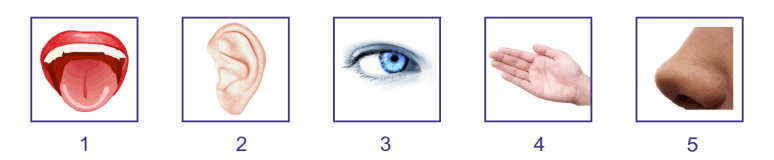 - ребята, скажите, с помощью чего мы понимаем друг друга?- какой анализатор –  помощник умной головы -  нам помогает говорить? - представьте себе ситуацию : мы перестали разговаривать – это плохо или хорошо? Почему?-П.И.Чайковский «Времена года. Апрель. Подснежник»»- да.- с помощью слов, речи;-язык-плохо, потому что …. (ответы детей)Дети идут дальше  по тропинке и поднимают  картинку : тюльпан на нем  божьи коровки.  С обратной стороны картинка: артикуляционная гимнастика.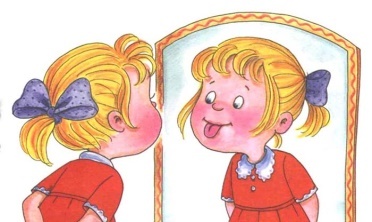 - Чтобы правильно и красиво разговаривать -  нужно делать специальную гимнастику для язычка:«Заборчик»«Блинчик» - широкий мягкий расслабленный язык положить на нижнюю губу.«Часики» - губы в улыбке, движения языкомвправо и влево.«Варенье» -  язык обводит верхнюю и нижнюю губу.Дети выполняют упражнения.Словесный метод Дети идут дальше  по тропинке и поднимают картинку  цветы,  с обратной стороны картинка: мнемотехника – скороговорки: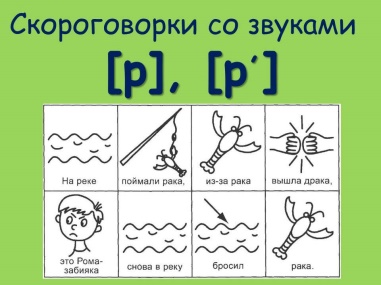 - Ребята, вспомним скороговорку со звуком «Р»- На реке поймали рака,    из – за рака вышла драка. Это Рома  -  забиякаснова в рекубросил рака!Дети повторяют хоромСловесный метод Дети идут дальше  по тропинке и поднимают ромашка и на ней пчела,, с обратной стороны картинка:  волшебный экран -  задание повторить чистоговорку: 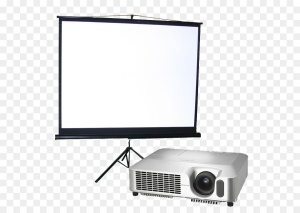          Чистоговорки – видео – презентация - На реке поймали рака,    из – за рака вышла драка. Это Рома  -  забиякаснова в рекубросил рака!Дети повторяют хоромОбогащение  словаряи грамматическогостроя.Дети идут дальше  по тропинке и поднимают картинку мать – и мачеха , на ней муравей, с обратной стороны буквы:  П - С- Игра причинно – следствие «Весна»- И давайте поиграем в игру « Весенние слова»!(Согласование существительного и прилагательного)Небо(какое?), ветер(какой?), тропинка(какая?), солнце(какое?),  погода(какая?), сапоги(какие?), утро(какое?), листья(какие?)- Молодцы!Кирилл: наступила весна – поэтому появляются насекомые.Вика: Птицы прилетели, потому что - наступила весна.Ваня: На деревьях появились почки, потому что- наступила весна.Хоровые ответы:  весеннее, весенний,весенняя, весеннее, весенняя, весенние, весеннее, весенние.Основная частьФормулировка цели на занятииПоказ картинки – изображение шмеля.Чтение стихотворенияДети идут дальше  по тропинке и садятся  на свои места:- Ребята Как вы думаете, люди  какой профессии могут  изобразить красоту Весны?  С помощью чего они могут показать или рассказать нам о красоте природы?- Ребята, мы с вами знаем стихотворение Ирины Токмаковой  -  Весна.   Кто хочет рассказать  стихотворение?- покажите, как сугробы оседают, тают.- Что такое проталины?- Ребята, кто наблюдал вокруг, когда шел по тропинке?Кого мы встречали и почему? -Как вы думаете, кто это? Он проснулся? - Ребята, сегодня мы с вами познакомимся с  произведением  Татьяны Шорыгиной:«Шмель»Я большой мохнатый шмель,Разбудил меня АпрельЖаркими лучами,Звонкими ручьями.Я летаю, я жужжу,Над поляной я кружу.Яркий выберу цветок –Буду пить душистый сок!Анализ стихотворения:- вам понравилось стихотворение?  - Кто автор?  о каком времени года  автор написал?- Шмель какой?- Лучами какими?- Ручьями какими?- Цветок какой? - ребята, вы хотите выучить это стихотворение?- художники, с помощью красок.- поэты, с помощью стихов.- композиторы, с помощью музыки.Ильдар:- К нам весна шагаетБыстрыми шагами,И сугробы таютПод её ногами.Чёрные проталиныНа полях видны.Видно очень тёплыеНоги у весны.Дети встают и показывают (приседают)- Земля из – под снега.- муравья, божью коровку, пчелу.-Наступила весна и насекомые проснулись- Шмель! Да!ответы детей– помощь при затруднении ответа.Метод   наглядноститехнология - тризмнемотехникаЗарисовывание каждой строчки  схематично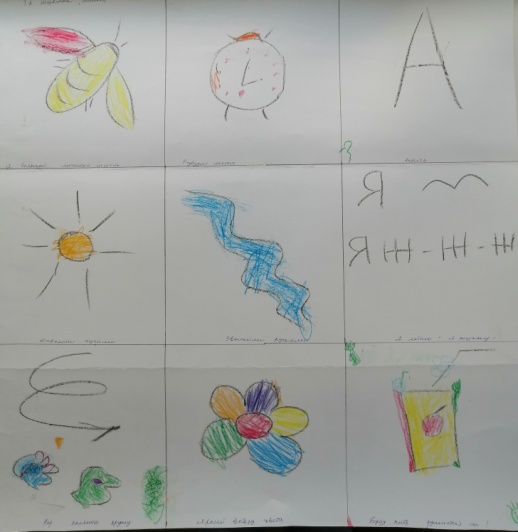 Дети хоромпроговаривают поэтапно строчки     ФизминуткаШмель летает и жужжит Дети изображают полет шмеля –  легкий бег друг за другом по кругу ,жужжат.- ребята, повторим  стихотворение?- Ваня, расскажи ребятам пожалуйста.   Молодец!- Матвей, расскажи ребятам пожалуйста.  Молодец!Дети рассказывают с опорой на мнемотаблицу.Звуковой анализ слова СОК                       Игра «Кто внимательный».- какие бывают звуки ?- каким цветом мы их выделяем ?- Ребята, поработаем с карточками и фишками:-  сколько звуков с слове СОК ?- Какой первый звук? - Фишка какого цвета?  Почему?- Какой второй звук? - Фишка какого цвета?  Почему?- Какой третий звук? - Фишка какого цвета?  Почему?- гласные и согласные звуки- гласные – красным, согласные твёрдые – синим, согласные мягкие – зелёным.- три- С- Синяя, потому что звук согласный.- О- Красная, потому что звук гласный.- К- Синяя, потому что звук согласный.Итоговый этап:-  Ребята, сейчас каждый из вас может выбрать себе  значок - вопросник и  задать вопрос или оценить  сегодняшнюю прогулку  по весенней тропинке. Помним, как правильно мы составляем наше предложение.Дети выбирают  объект:- Почемучка (каузальный)- Оценочный- Уточняющий и придумывают вопрос.Заключительная частьрефлексия- Ребята, волшебница Весна  рада, что вы внимательные и  очень дружные ребята и приглашает вас приходить в  гости осенью и  передает вам письмо!А в нем весенние раскраски! Дети получили Весеннее письмо  с раскрасками 